Я, __________________________________________________________________(Ф.И.О.)ознакомлен(а) с тем, что несоблюдение медицинских рекомендаций при предоставлении платных медицинских услуг может повлечь снижение качества предоставляемой платной медицинской услуги, невозможность ее завершения в срок или отрицательно сказаться на состоянии моего здоровья.«____» _____________20___г.                /____________/_____________________/                                                                                            Подпись                Фамилия И.О.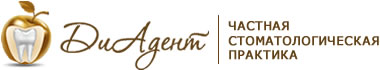 Приложениек медицинской карте №______Правила предоставления медицинскими организациями платных медицинских услуг (утв. Постановлением Правительства РФ от 04 октября 2012 года №1006)